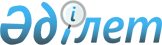 Об установлении квоты рабочих мест для инвалидов по Каратобинскому району
					
			Утративший силу
			
			
		
					Постановление акимата Каратобинского района Западно-Казахстанской области от 9 сентября 2019 года № 103. Зарегистрировано Департаментом юстиции Западно-Казахстанской области 9 сентября 2019 года № 5784. Утратило силу постановлением акимата Каратобинского района Западно-Казахстанской области от 24 июня 2020 года № 85
      Сноска. Утратило силу постановлением акимата Каратобинского района Западно-Казахстанской области от 24.06.2020 № 85 (вводится в действие со дня первого официального опубликования).
      В соответствии с Законами Республики Казахстан от 23 января 2001 года "О местном государственном управлении и самоуправлении в Республике Казахстан", от 13 апреля 2005 года "О социальной защите инвалидов в Республике Казахстан", от 6 апреля 2016 года "О занятости населения" и приказом Министра здравоохранения и социального развития Республики Казахстан от 13 июня 2016 года № 498 "Об утверждении Правил квотирования рабочих мест для инвалидов" (зарегистрированное в Реестре государственной регистрации нормативных правовых актов № 14010) акимат Каратобинского района ПОСТАНОВЛЯЕТ:
      1. Установить квоту рабочих мест для трудоустройства инвалидов в размере от двух до четырех процентов от численности рабочих мест без учета рабочих мест на тяжелых работах, работах с вредными, опасными условиями труда со списочной численностью работников по Каратобинскому району, согласно приложению к настоящему постановлению.
      2. Признать утратившим силу постановление акимата Каратобинского района от 13 апреля 2017 года № 46 "Об установлении квоты рабочих мест для инвалидов по Каратобинскому району" (зарегистрированное в Реестре государственной регистрации нормативных правовых актов № 4797, опубликованное 25 мая 2017 года в Эталонном контрольном банке нормативных правовых актов Республики Казахстан).
      3. Руководителю аппарата акима Каратобинского района (К.Хитаров) обеспечить государственную регистрацию данного постановления в органах юстиции, его официальное опубликование в Эталонном контрольном банке нормативных правовых актов Республики Казахстан и в средствах массовой информации.
      4. Контроль за исполнением настоящего постановления возложить на заместителя акима Каратобинского района Ж.Султан.
      5. Настоящее постановление вводится в действие по истечении десяти календарных дней после дня первого официального опубликования. Квота рабочих мест для инвалидов по Каратобинскому району
					© 2012. РГП на ПХВ «Институт законодательства и правовой информации Республики Казахстан» Министерства юстиции Республики Казахстан
				
      Аким района

Ж. Асантаев
Приложение 
к постановлению акимата 
Каратобинского района
от 9 сентября 2019 года № 103
№
Наименование организации
Количество рабочих мест
Процент квоты
Количество рабочих мест согласно установленной квоты
1
Коммунальное государственное учреждение "Егиндикульская средняя общеобразовательная школа" отдела образования Каратобинского района Западно-Казахстанской области
67
2
1
2
Коммунальное государственное учреждение "Каратобинская школа - гимназия" отдела образования  Каратобинского района Западно-Казахстанской области 
105
3
3
3
Коммунальное государственное учреждение "Комплекс Жамбылской средней общеобразовательной школы-детсад Каратобинского районного отдела образования Западно-Казахстанской области"
62
2
1
4
Коммунальное государственное учреждение "Комплекс Аккозинской средней общеобразовательной школы-детсад Каратобинского районного отдела образования Западно-Казахстанской области"
56
2
1
5
Коммунальное государственное учреждение "Коскульская общеобразовательная школа" отдела образования Каратобинского района, Западно-Казахстанской области
61
2
1
6
Коммунальное государственное учреждение "Калдыгайтинская общеобразовательная школа" отдела образования Каратобинского района Западно-Казахстанской области
76
2
1
7
Коммунальное государственное учреждение "Комплекс Шоптыкульской средней общеобразовательной школы-детсад Каратобинского районного отдела образования Западно-Казахстанской области "
78
2
1
8
Коммунальное государственное учреждение "Комплекс Каракульской средней общеобразовательной школы-детсад Каратобинского районного отдела образования Западно-Казахстанской области"
63
2
1
9
Коммунальное государственное учреждение "Соналинская общеобразовательная школа" отдела образования Каратобинского района, Западно-Казахстанской области 
51
2
1
10
Коммунальное государственное учреждение "Ушагашская основная средняя школа" отдела образования Каратобинского района Западно-Казахстанской области 
52
2
1
11
Коммунальное государственное учреждение "Общеобразовательная школа имени Мухита" отдела образования Каратобинского района Западно-Казахстанской области
118
3
3
12
Коммунальное государственное учреждение "Саралжинская общеобразовательная школа имени Б.Каратаева" Каратобинского районного отдела образования 
73
2
1
13
Государственное учреждение "Каратобинский районный отдел образования"
50
2
1
14
Государственное коммунальное казенное предприятие "Каратобинский районный центр досуга Каратобинского районного отдела культуры, развития языков, физический культуры и спорта"
112
3
3
15
Государственное коммунальное предприятие на праве хозяйственного ведения "Каратобинская районная больница" управления здравоохранения акимата Западно-Казахстанской области
259
4
10
Всего
1283
-
30